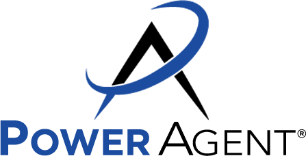 «Recipient_Name»
«Recipient_Address»
«City», «State» «Zip»Hello! I wanted to send a quick note to first say thank you for being a valued client through the years. Our market is continuously changing, and my commitment to you is to ensure that you always have the most up-to-date information possible so that you know how those market changes can affect your property and bottom line interests. We are currently updating our records and I would appreciate it if you would please give me a call at your earliest convenience so that I can update your contact information in our records. You have my promise to maintain your information with the utmost integrity and safety.I can be reached at «Agent_Phone» or via email at «Agent_Email».Thank you! Warm regards, «Agent_Name»«License»«Agent_Phone»«Agent_Email»«Agent_Website»